Please note that we can only shortlist you on the information you provide in your application form. CVs will not be considered. Please write clearly in black ink or type.Personal detailsEducation and trainingPlease list your formal educational qualifications (most recent first) and any professional training undertaken relevant to this post. If gained in a country other than the UK please indicate at what level, e.g. A-level equivalent.Professional qualifications / other relevant trainingEmployment historyStart with your present or most recent employer.  It will suffice to briefly describe your duties and responsibilities, as you may wish to refer to these more fully under the Experience and Skills section which follows. Please include details of any voluntary work which may be relevant.Current positionPrevious employmentSkills, experience and additional informationPlease address each point of the person specification and evidence how you meet each requirement. We draw up a shortlist on the basis of this information.You must give demonstrable evidence of your skills and abilities, drawing on academic, professional, voluntary or personal life. Please ensure that the information you give is relevant to the advertised post. Experience gained outside the UK is also relevant.References Becoming a Trustee at CLAPA is offered subject to receipt of satisfactory references. Please give details of two referees. One of these should be the line manager from your present or most recent employer (paid or voluntary work). These should not include relatives or personal friends. If your two referees are from the same organisation, please note that we will also require details from a different previous employer. We will not take up references without your personal permission, or before interview.First referee Second refereeDeclarationI certify that the information given in this application form is correct to the best of my knowledge. I consent to CLAPA checking any information provided in this application and agree to the information being used for registration purposes under the Data Protection Act 1998.The provision of false information in an application form may be grounds for disqualification or, if appointed, dismissal.SignedDateWe welcome applicants from people with disabilities. If you have any particular access or other requirements, please indicate this on the attached recruitment monitoring form and we will contact you prior to attending for interview.Recruitment Monitoring FormStatement of policyCLAPA is an equal opportunity employer and will apply objective criteria to assess potential suitability for vacancies. We aim to ensure that no applicant or employee/volunteer receives less favourable treatment on the ground of race, colour, nationality, ethnic or national origins, religion or belief, age, gender, gender reassignment, maternity, marital status, sexual orientation or disability. Selection criteria and procedures are reviewed to ensure that individuals are selected, promoted and treated on the basis of their relevant merits and abilities.All employees and volunteers will be given equality of opportunity and, where appropriate and possible, special training to enable them to progress both within and outside the organisation. CLAPA is committed to a continuing programme of action to make this policy effective and bring it to the attention of all employees.MonitoringIn order to ensure the continued development of the above policy, all applicants are asked to complete the information below. You are not obliged to answer all questions, but obviously the more information you supply the more effective our monitoring will be. If you choose not to answer questions it will not affect your application. The information you supply here is confidential and will be used solely for monitoring purposes. The selection panel will not see this form.Post applied for: What is your sexual orientation? (Select one option from the dropdown list)Gender:  Female  Male Religion/Belief: Age group:  Under 30  31 - 44  45 and over I consider myself to have a disability:  Yes  NoIf yes, would you like to tell us more?Please return both parts of your application form to: info@clapa.comFull nameAddress Telephone (daytime)Date fromDate toName and address of organisationJob title and brief outline of dutiesReason for leavingNotice requiredDate fromDate toName and address of organisationJob title and brief outline of dutiesReason for leaving Date fromDate toName and address of organisationJob title and brief outline of dutiesReason for leavingDate fromDate toName and address of organisationJob title and brief outline of dutiesReason for leavingNameRelationshipPositionOrganisationAddressTelephone (day)EmailNameRelationshipPositionOrganisationAddressTelephone (day)Email Ethnic group:Choose ONE section from A to ETick the appropriate box to indicate your cultural backgroundWhite  British  Irish Other White background, please write in: Mixed  White and Black Caribbean  White and Black African White and Asian Any other mixed background, please write in: Asian or Asian British Indian Pakistani Bangladeshi Any other Asian background, please write in: Black or Black British Caribbean African Any other Black background, please write in: Chinese or other ethnic group  Chinese Any other, please write in: 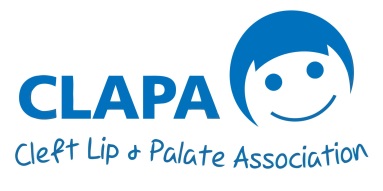 